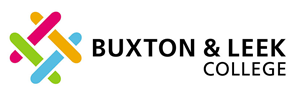 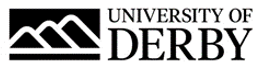 Buxton and Leek College (part of University of Derby)Job Description	Job SummaryJob TitleLecturer in Health and Social CareCollege/DepartmentBuxton and Leek CollegeLocationBuxton and Leek CampusesJob Reference Number0509-21Salary£28,756 to £39,739 per annumReports ToCurriculum Leader - Health and BusinessLine Management ResponsibilityNoJob Description and Person SpecificationRole SummaryTo effectively carry out teaching and the management of learning across designated curriculum areas in line with the requirements of the duration and Training Foundation Professional Standards.Principal AccountabilitiesTo be responsible for developing and co-ordinating a specific programme or development within a programme area or across the University.
To act as a personal tutor, course leader, and Lead IV as required.
To take an active part in course team meetings and activities.To lead a team, if required.
To develop and maintain high quality standards in line with the demands of the Common Inspection Framework
To participate in monitoring visits for students on work placement. 
To take an active part in the University’s Staff Development Programme to ensure flexible and responsive curriculum delivery.To take an active part in all extra curricula activities, including open days, recruitment events and external moderation processes.General DutiesTo undertake such class contact duties for the grade as are laid down in the University FE Academic Contract.To teach effectively (including the necessary preparation) using a variety of methods on appropriate programmes as directed by the subject Curriculum Leader. To maintain currency with and operate within the demands of the Common Inspection Framework. To assess and record students’ progress on a regular basis by appropriate means e.g. marking, profiles, learning agreements, action plans, records of achievement etc. To respond to the personal and social needs of students in the learning situation.To prepare programmes of work and lesson plans, set assignments, tests, examinations, marking schemes.To ensure that all appropriate administrative records are accurately completed and maintained in accordance with University procedures, e.g. enrolment forms, attendance registers, student Individual Learning Agreements or training plans.To ensure that students behave in a responsible manner to a high standard of safety in classrooms, practical areas and around the University campus.To ensure relevant links with outside agencies, education support services, parents and employers.To undertake any other administrative and teaching duties which may, from time to time, reasonably be required within the general level of responsibility of the post, as agreed with the Curriculum Leader.To comply with the requirements of Health & Safety, other relevant legislation and University documentation.To understand and comply with the University’s Equality and Diversity Policies.To comply with copyright and software licensing legislation and related University procedures.To undertake appropriate training and Continuing Professional Development activities as requested by the Curriculum Leader.To work with support staff, programme and course teams as appropriate.To participate in and contribute to curriculum development.To ensure that the College’s Quality Assurance Procedures are completed and actioned.To contribute to the marketing activities of the College.To comply with the requirements of Safeguarding Children and Vulnerable Adults, Prevent,  Health and Safety, Quality and other University policies including Equal Opportunities, Risk Management and Equality and Diversity.Person SpecificationEssential CriteriaQualificationsHold or be working towards a teaching Qualification e.g. BEd, Cert. Ed., DTLLs or equivalentRelevant degree or professional qualification or equivalentLevel 2 Qualifications (either in Functional Skills or GCSE A-C) in both English and maths or a willingness to achieve within an agreed timescaleLevel 6 or above in a Health, Social Care, Psychology or Nursing related fieldExperienceDemonstrable evidence of ability to engage with learners to support high quality learning outcomesExperience of delivering teaching or training programmes to post 16 age groupExperience of delivering high quality provision in line with national benchmarksSkills, knowledge and abilitiesDetailed knowledge of appropriate qualifications associated with the subject areaKnowledge of the latest developments in Education and TrainingA knowledge / awareness of and commitment to strategies which promote equality and diversityA knowledge of appropriate progression routes for learnersHighly developed communication skillsAbility to work effectively on your own and with a small teamWell-developed administrative and organisational skillsAbility to lead a teamGood time management skillsAbility to deal effectively with internal and external stakeholdersBusiness requirementsA commitment to the principle of widening participationA commitment to continued professional developmentA commitment to the College’s values and behavioursA willingness to work across College sites and externallyDesirable CriteriaQualificationsAssessor/Verifier AwardsExperienceExperience of programme leadership and management Relevant industrial experienceExperience of Internal and External Verification processesBenefitsAs well as competitive pay scales, we offer generous holiday entitlement. We also offer opportunities for further salary progression based on performance, and the opportunity to join a contributory pension scheme. The University of Derby is committed to promoting equality, diversity and inclusion. However you identify, we actively celebrate the knowledge, experience and talents each person brings.For more information on the benefits of working at the University of Derby go to the Benefit pages of our website.